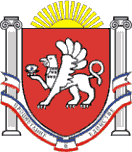 РЕСПУБЛИКА  КРЫМНИЖНЕГОРСКИЙ  РАЙОНАДМИНИСТРАЦИЯ  ЕМЕЛЬЯНОВСКОГО СЕЛЬСКОГО ПОСЕЛЕНИЯПОСТАНОВЛЕНИЕ От 02.03. 2023 года                                                                                  №24с. Емельяновка О    рассмотрении  протеста  прокурора Рассмотрев  протест  прокурора Нижнегорского района  №19-2023/15-23 от 22.02.2023г  на постановление  администрации Емельяновского  сельского поселения  от 31.12.2014  №6  «Об утверждении  Положения  о комиссии  по  соблюдению  требований  к  служебному  поведению  муниципальных  служащих    и  урегулированию  конфликта  интересов  в  администрации  Емельяновского  сельского  поселения  Нижнегорского  района  Республики  Крым», руководствуясь  Федеральным законом от 06.10.2003 N 131-ФЗ "Об общих принципах организации местного самоуправления в Российской Федерации", Уставом муниципального образования Емельяновское сельское поселение Нижнегорского района Республики Крым, Администрация  Емельяновского  сельского  поселения, администрация Емельяновского сельского поселения    ПОСТАНОВЛЯЕТ:1. Внести следующие изменения в Положение о комиссии по соблюдению требований к служебному поведению муниципальных служащих и урегулированию конфликта интересов в администрации Емельяновского сельского  поселения, утвержденное постановлением администрации от 31.12.2014 г. №6  (с изменениями от 07.05.2018 г. №71, от 18.10.2018 г. №179):1.1.В первом абзаце  п.10 Положения слова «могут участвовать» заменить словом «участвуют».2.Обнародовать данное постановление на доске объявлений администрации Емельяновского сельского поселения Нижнегорского района Республики Крым по адресу: с.Емельяновка, ул.Центральная, 134  и на официальном сайте администрации Емельяновского сельского поселения   http://emel-sovet.ru/.3. Настоящее постановление вступает в силу после его официального обнародования.4. Контроль за исполнением настоящего постановления оставляю за собой.ПредседательЕмельяновского  сельского  совета –Глава  администрацииЕмельяновского  сельского  поселения                                    Л.В.Цапенко